РЕСПУБЛИКА БЕЛАРУСЬПАСПОРТвоинского захоронения(захоронения жертв войн)396(учетный номер)	(область, район, город,сельсовет, населенный пункт, число, месяц, год)5. Количество захороненных:6. Персональные сведения о захороненных:8. Фотоснимок захоронения                                              9. Карта расположения  11. Подписи уполномоченных представителей:    Председатель Барановичского районного    исполнительного комитета                                      ___________________________В.М.Хватик      (подпись, инициалы, фамилия)
___ ___________ .			 Военный комиссар г. Барановичи,                                                               			 Барановичского и Ляховичского районов                        полковник ____________________В.А.Королик                                                                		              (подпись, инициалы, фамилия)	                                                                ___ ___________ .1. Место и дата захоронения  Брестская область, Барановичский район,дер. Застаринье, Почаповский сельисполком , .2. Вид захороненияБратская могила3. Охранная зона (границы захоронения)6,2х2,4м4. Краткое описание захоронения и его состояниеВ 2008 году установлен памятник – стела из серого мрамора, высота стела из серого мрамора, высота ВсегоВ том числе по категориямВ том числе по категориямВ том числе по категориямВ том числе по категориямВ том числе по категориямВ том числе по категориямВ том числе по категориямВ том числе по категориямИз нихИз нихПриме- чаниеВсеговоеннослужащихвоеннослужащихучастников сопротивленияучастников сопротивлениявоеннопленныхвоеннопленныхжертв войнжертв войнИз нихИз нихПриме- чаниеВсегоизве- стныхнеиз- вест- ныхизве- стныхнеиз- вест- ныхизве- стныхнеиз- вест- ныхизве- стныхнеиз- вест- ныхизве- стныхнеиз- вест- ныхПриме- чание3611-25-----36-Захоронение 2-й мировой войны№ п/пВоинское званиеФамилияСобствен-ное имяОтчество (если таковое имеется)Дата рожде-нияДата гибели или смертиМесто первич-ного захороне-нияМесто службыМесто рождения и призыва1.партизанАлексеевИван192105.07.1943дер.Застаринье2.сержантАрефьевСергейДмитриевич02.08.19443.партизанБатковПавелНиколаевич13.07.19444.партизанБогатькоАнатолий5.сержантБойкоСтепанМаркович13.07.19446.партизанБойкоПавел01.05.19437.партизанВедерниковИван01.05.19438.партизанВоробей9.партизанГогесашвилиКонстантин10рядовойГомонецВасилийУстинович08.07.194411партизанГорбанчукПетрАрхипович12рядовойГлазкрытскийМаксимИванович13.06.194413рядовойГлушкоВасилийАндреевич190608.07.194414партизанЕвдокимовАлександрПетрович15рядовойЕршовВасилийФилиппович189913.07.194416партизанЗайцевИванПрокофьевич17партизанКочетовАлександр18рядовойКривоносовКарпЯковлевич191308.07.194419партизанКругликЮзеф01.05.194320партизанКрюченковСемен21рядовойЛеоновВасилийИванович13.07.194422партизанМотылевич23партизанПаньжа24партизанПоповДмитрийСтепанович25рядовойПряхинВладимирДмитриевич03.03.194326партизанПугачНиколайВасильевич27партизанСаенкоНиколай28партизанСаляховГаврош29партизанСкобелкинМихаил30партизанСтойкоДмитрийДмитриевич31Мл. с-тСтроговМихаилАбрамович08.07.194432партизанФедоровИванМаксимович01.05.194333партизанХвалькоИван34рядовойЧебановскийПетрИгнатович13.07.194435партизанЧурайБорис01.05.194336партизанШишокин7. Кто осуществляет уход за захоронениемГУО «Учебно-педагогический комплекс Почаповская д/с-СШ»,  в/ч 54804Почаповская д/с-СШ»,  в/ч 54804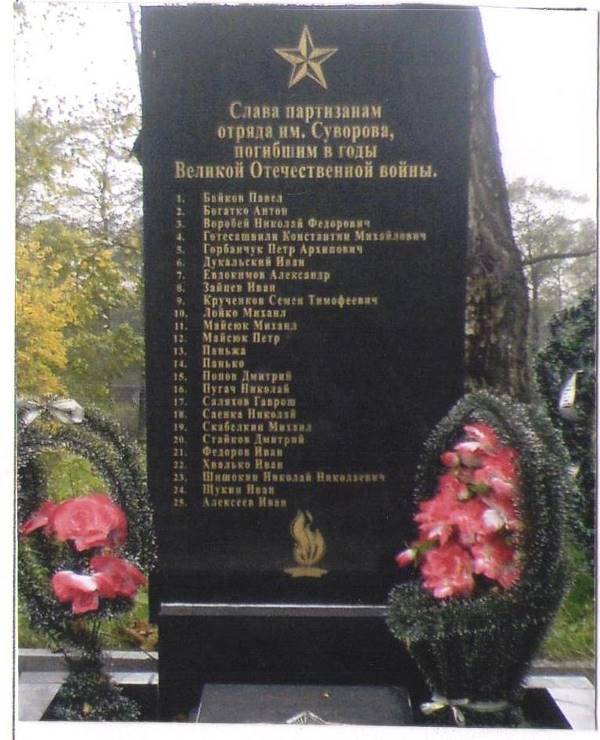 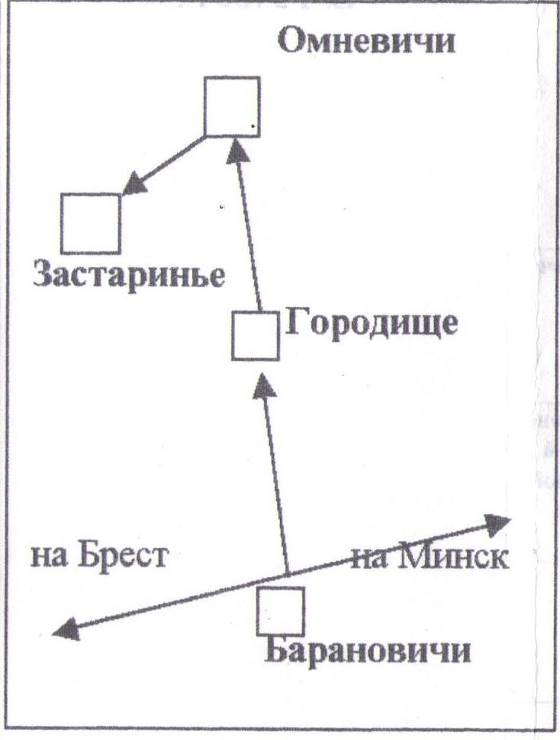  10. Дополнительная информацияместного исполнительногои распорядительного органабазового территориального уровняМ.П.военного комиссариата                                    М.П.